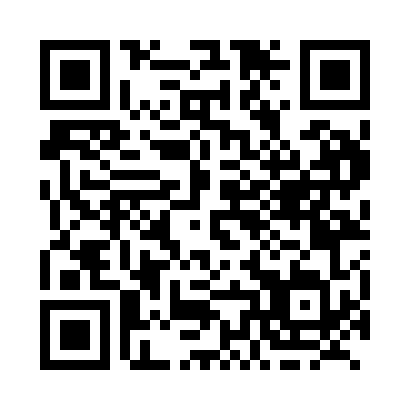 Prayer times for Boundary, New Brunswick, CanadaWed 1 May 2024 - Fri 31 May 2024High Latitude Method: Angle Based RulePrayer Calculation Method: Islamic Society of North AmericaAsar Calculation Method: HanafiPrayer times provided by https://www.salahtimes.comDateDayFajrSunriseDhuhrAsrMaghribIsha1Wed4:366:171:326:358:4710:292Thu4:346:161:326:368:4910:313Fri4:326:141:326:378:5010:334Sat4:306:131:326:378:5110:355Sun4:286:111:326:388:5310:376Mon4:256:101:316:398:5410:397Tue4:236:081:316:408:5510:418Wed4:216:071:316:418:5710:439Thu4:196:051:316:418:5810:4510Fri4:176:041:316:428:5910:4711Sat4:156:031:316:439:0110:4912Sun4:136:011:316:449:0210:5113Mon4:116:001:316:449:0310:5314Tue4:095:591:316:459:0410:5515Wed4:075:581:316:469:0610:5716Thu4:055:561:316:479:0710:5917Fri4:035:551:316:479:0811:0118Sat4:015:541:316:489:0911:0319Sun3:595:531:316:499:1011:0520Mon3:575:521:316:509:1211:0721Tue3:555:511:326:509:1311:0922Wed3:535:501:326:519:1411:1123Thu3:525:491:326:529:1511:1324Fri3:505:481:326:529:1611:1525Sat3:485:471:326:539:1711:1726Sun3:475:461:326:549:1811:1827Mon3:455:451:326:549:1911:2028Tue3:445:451:326:559:2011:2229Wed3:425:441:326:559:2111:2430Thu3:415:431:336:569:2211:2531Fri3:395:421:336:579:2311:27